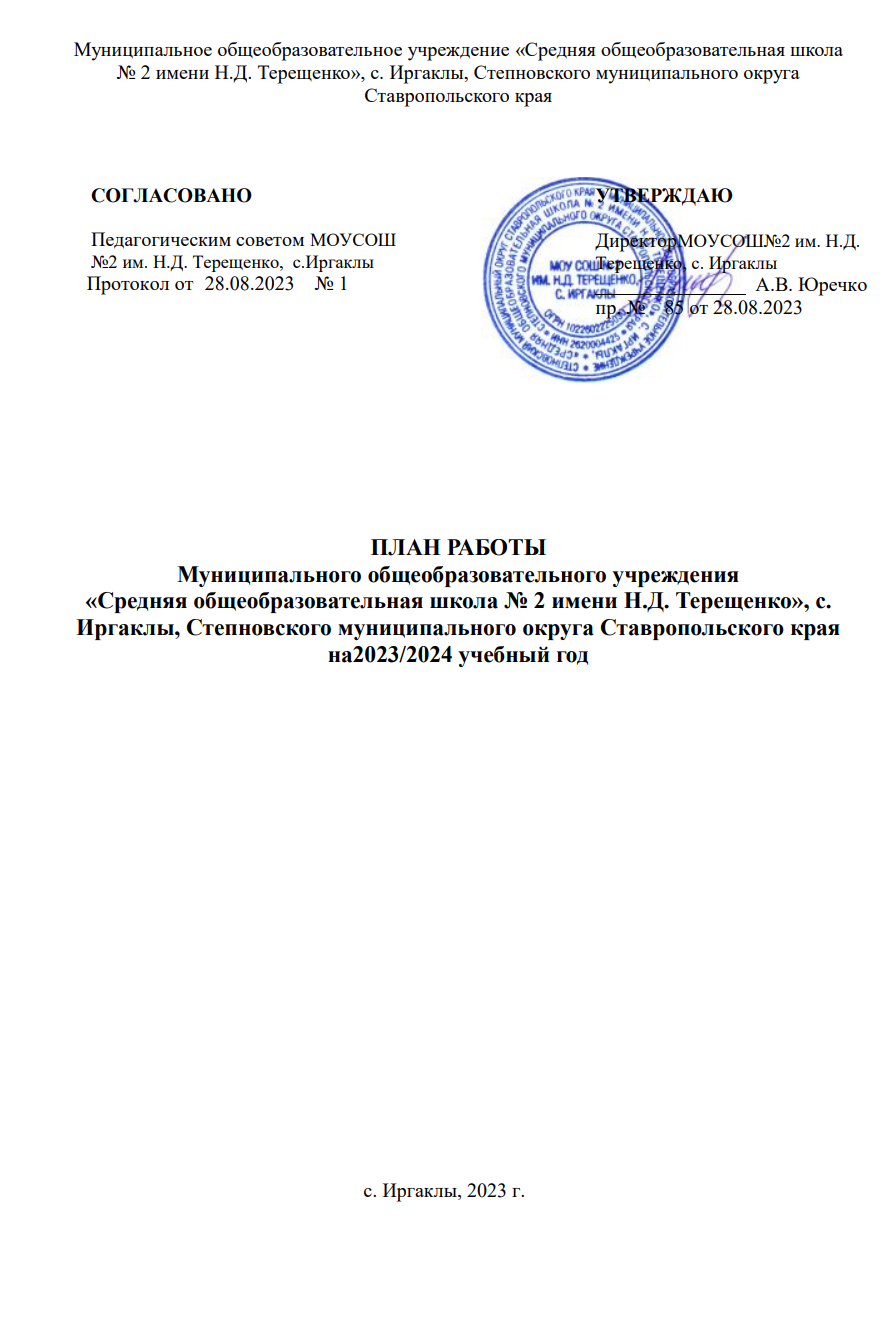 СодержаниеРАЗДЕЛ 1. Образовательная деятельность1.1. Реализация основных образовательных программ по уровням образования в соответствии с ФГОС и ФОП1.2. План мероприятий, направленных на повышение качества образования1.3. Научно-методическая работа1.4. Формирование и развитие функциональной грамотности обучающихсяРАЗДЕЛ 2. Воспитательная работа2.1. Реализация рабочей программы воспитания и календарного плана воспитательной работы2.2. Изучение и применение государственной символики в образовательном процессе2.3. Работа с родителями (законными представителями)2.4. Психолого-педагогическое и социальное сопровождение образовательной деятельности2.5. Антитеррористическое воспитание учеников2.6. Информационная безопасность детей2.7. Профориентация школьниковРАЗДЕЛ 3. Административная и управленческая деятельность3.1. Подготовка к независимой оценке качества образования3.2. Внутришкольный контроль3.3. Внутренняя система оценки качества образования (ВСОКО)3.4. Деятельность педагогического совета школы3.5. Работа с педагогическими кадрами3.6. Нормотворчество3.7. Цифровизация3.8. Мероприятия в рамках Года педагога и наставника3.9. Профилактика коронавирусаРАЗДЕЛ 4. Хозяйственная деятельность и безопасность4.1. Безопасность4.2. Сохранение и укрепление здоровья участников образовательных отношений4.3. Укрепление и развитие материально-технической базыЦели и задачи на 2023/24 учебный годЦель: повышение качества образования через создание единого образовательного пространства, обеспечение информационной безопасности и построение системы профессиональной ориентации обучающихся. Задачи: для достижения намеченных целей необходимо: использовать воспитательные возможностей единой образовательной среды и пространства;совершенствовать материально-технические и иные условия реализации основных образовательных программ, соответствующих ФОП;повышать компетенции педагогических работников в вопросах применения ФОП;проводить мероприятия, направленные на повышение грамотности обучающихся по вопросам информационной безопасности;совершенствовать формы и методы обеспечения информационной безопасности обучающихся;проводить мероприятия, направленные на формирование у подростков навыков законопослушного и ответственного поведения в цифровой среде;развивать нормативно-правовое обеспечение профориентационной деятельности;организовать и систематизировать первичную профориентационную помощь;создать условия для полноценного сотрудничества с социальными партнерами для разностороннего развития обучающихся;развивать представления обучающихся о современном разнообразии профессий и специальностей, возможностях профессионального образования;РАЗДЕЛ 1. Образовательная деятельность1.1. Реализация основных образовательных программ по уровням образования в соответствии с ФГОС и ФОП уровней образования1.2. План мероприятий, направленных на повышение качества образования1.3. Научно-методическая работа1.3.1. Организационная деятельность1.3.2. Деятельность методического совета школыМетодическая тема: «Обновление методической работы как условие повышения качества образования».Цель: непрерывное совершенствование профессиональной компетентности учителей как условие реализации цели обеспечения изменений в содержании и организации образовательного процесса, способствующих формированию общеучебных умений и навыков школьников.Задачи:Выявление, изучение, обобщение и распространение передового педагогического опыта, помощь педагогическим работникам в обобщении и презентации своего опыта работы, организация взаимодействия и взаимообучения педагогических работников.Поддержка и сопровождение учителей, нуждающихся в методической поддержке, в том числе молодых специалистов, создание точек роста для профессионального и карьерного лифта педагогов.Выявление и ликвидация профессиональных дефицитов на основе индивидуальных траекторий педагога.Внедрение нового методического обеспечения образовательного процесса.План методической работы на 2023/24 учебный годЦиклограммапедагогическихсоветовна2023-2024учебныйгод1.3.3. Деятельность профессиональных объединений педагогов1.3.4. Обобщение и распространение опыта работы педагогов школыЦель: обобщение и распространение результатов творческой деятельности педагогов.1.4. Формирование и развитие функциональной грамотности обучающихсяРАЗДЕЛ 2. Воспитательная работа2.1. Реализация рабочей программы воспитания и календарного плана воспитательной работы2.2. Изучение и применение государственной символики в образовательном процессе2.3. Работа с родителями (законными представителями)2.3.1. Консультирование2.3.2. План общешкольных и классных (в том числе параллельных) родительских собраний2.4. Психолого-педагогическое и социальное сопровождение образовательной деятельности2.4.1. Психолого-педагогическое сопровождениеПлан работы педагога-психолога на 2023/24 учебный год (isosh@inbox.ru)2.4.2. Деятельность совета по профилактике правонарушений и безнадзорностиЦель: профилактика правонарушений, преступности и безнадзорности несовершеннолетних, формирование законопослушного поведения и правовой культуры обучающихся и их родителей (законных представителей).Задачи:В доступных формах и доступными методами учебной и воспитательной работы способствовать профилактике правонарушений, преступности и безнадзорности учащихся, формированию законопослушного поведения обучающихся.Защищать права и законные интересы несовершеннолетних, которые находятся в трудной жизненной ситуации, социально опасном положении.Выявлять детей группы риска, детей, которые находятся в трудной жизненной ситуации и социально опасном положении, и принимать меры по оказанию им педагогической и психологической помощи.Осуществлять индивидуальный подход к обучающимся и оказывать помощь в охране их психофизического и нравственного здоровья.Осуществлять консультативно-профилактическую работу среди учащихся, педагогических работников и родителей (законных представителей).Всесторонне развивать интеллектуальные, творческие, спортивные и социальные способности обучающихся.2.5. Антитеррористическое воспитание учениковПлан противодействия идеологии экстремизма, терроризма и формированию толерантности на 2.6. Информационная безопасность детей2.7. Профориентация школьниковРАЗДЕЛ 3. Административная и управленческая деятельность3.1. Подготовка к независимой оценке качества образования3.1.1. План мероприятий по подготовке к государственной (итоговой) аттестации3.3. Внутренняя система оценки качества образования (ВСОКО)3.5. Работа с педагогическими кадрами3.6. Нормотворчество3.6.1. Разработка локальных и распорядительных актов3.6.2. Обновление локальных актов3.7. Цифровизация3.8. Мероприятия в рамках Года педагога и наставника3.9. Профилактика коронавирусаРАЗДЕЛ 4. Хозяйственная деятельность и безопасность4.1. Безопасность: антитеррористическая защищенность4.1.2. Пожарная безопасность4.1.3. Ограничительные мероприятия из-за коронавируса4.2. Сохранение и укрепление здоровья участников образовательных отношений4.2.1. План мероприятий по охране здоровья обучающихся4.3. Укрепление и развитие материально-технической базы4.3.1. Содержание имуществаМероприятиеСрокОтветственный1. Организационное обеспечение реализации ООП уровней образования в соответствии с ФГОС и ФОП1. Организационное обеспечение реализации ООП уровней образования в соответствии с ФГОС и ФОП1. Организационное обеспечение реализации ООП уровней образования в соответствии с ФГОС и ФОПВнесение изменений в локальные акты школы в связи с внедрением ФОП и введением обновленного ФГОС СООАвгустДиректор школы, заместитель директора по УВРУтверждение ООП в соответствии с ФГОС и ФОП уровней образованияАвгустЗаместитель директора по УВРМониторинг условий и ресурсного обеспечения реализации образовательных программ уровней образования в соответствии с ФГОС и ФОПОктябрь—майЗаместитель директора по УВРОценка соответствия учебников требованиям ФПУМартДиректор школы, педагог-библиотекарьМониторинг образовательных потребностей (запросов) обучающихся и родителей (законных представителей) для проектирования учебных планов НОО, ООО и СОО в части, формируемой участниками образовательных отношений, и планов внеурочной деятельности уровней образования в соответствии с ФГОС и ФОПОктябрь—мартЗаместитель директора по УВР, заместитель директора по ВРРазработка и реализация моделей сетевого взаимодействия образовательной организации и учреждений дополнительного образования детей, учреждений культуры и спорта, средних специальных и высших учебных заведений, учреждений культуры, обеспечивающих реализацию ООП уровней образования в рамках перехода на ФОПОктябрь—майЗаместитель директора по УВР, директор школы2. Методическое обеспечение реализации ООП уровней образования в соответствии с ФГОС и ФОП2. Методическое обеспечение реализации ООП уровней образования в соответствии с ФГОС и ФОП2. Методическое обеспечение реализации ООП уровней образования в соответствии с ФГОС и ФОПСоставление перечня вопросов, возникающих в процессе реализации ФГОС и ФОП, для обсуждения на консультационных региональных вебинарахСентябрь—октябрь, февраль—мартЗаместитель директора по УВРСоздание и пополнение банка эффективных педагогических практик реализации ФГОС и ФОПВ течение годаЗаместитель директора по УВРОзнакомление педагогических работников с информационными и методическими материалами по вопросам реализации ФГОС и ФОПВ течение годаЗаместитель директора по УВРКонсультирование педагогических работников по актуальным вопросам реализации ФГОС и ФОПВ течение годаЗаместитель директора по УВР3. Кадровое обеспечение реализации ООП уровней образования в соответствии с ФГОС и ФОП3. Кадровое обеспечение реализации ООП уровней образования в соответствии с ФГОС и ФОП3. Кадровое обеспечение реализации ООП уровней образования в соответствии с ФГОС и ФОПДиагностика образовательных потребностей и профессиональных затруднений педагогов при реализации ООП в соответствии с ФГОС и ФОПЯнварьЗаместитель директора по УВРРеализация ежегодного плана-графика курсовой подготовки педагогических работников, реализующих ООП в соответствии с ФГОС и ФОПВ течение годаЗаместитель директора по УВР, директор школы4. Информационное обеспечение реализации ООП уровней образования в соответствии с ФГОС и ФОП4. Информационное обеспечение реализации ООП уровней образования в соответствии с ФГОС и ФОП4. Информационное обеспечение реализации ООП уровней образования в соответствии с ФГОС и ФОПРазмещение на сайте образовательной организации информационных материалов о реализации ООП в соответствии с ФГОС и ФОПВ течение годаЗаместитель директора по УВР, технический специалистИнформирование родительской общественности о реализации ООП в соответствии с ФГОС и ФОПЕжеквартальноЗаместитель директора по УВР, заместитель директора по ВР, технический специалист6. Финансово-экономическое обеспечение реализации ООП уровней образования в соответствии с ФГОС и ФОП6. Финансово-экономическое обеспечение реализации ООП уровней образования в соответствии с ФГОС и ФОП6. Финансово-экономическое обеспечение реализации ООП уровней образования в соответствии с ФГОС и ФОППроверка обеспеченности учебникамиобучающихся1-4, 5-9, 10, 11классовДо 7 сентябряБиблиотекарь,учителяОснащение школьной библиотеки печатными  иэлектроннымиобразовательнымиресурсами по всем предметам учебного планаООПВ течение годаАдминистрация  Анализ материально-технической базы ОУ с  учётом закупок 2021-2022 года:- количество компьютерной и множительной   техники, программного обеспечения в учебных кабинетах, библиотеке;- анализ работы Интернет – ресурсов;- условий для реализации внеурочной деятельности;- учебной и учебно-методической литературы.Октябрь-ноябрьМероприятияСрокиОтветственныеРабота по преемственности начальной, основной и средней школыРабота по преемственности начальной, основной и средней школыРабота по преемственности начальной, основной и средней школыОбеспечение преемственности образования: адаптация учащихся 5-го классаСентябрьУчителя-предметникиПосещение учителями начальной школы уроков в 5-м классеНоябрьУчителя начальных классовПосещение учителями будущего 5-го класса уроков в 4-м классеДекабрьУчителя-предметникиМониторинг учебной деятельности учащихся 4-го классаЯнварьРуководитель МОПосещение уроков в 4-м классе предметниками, планируемыми на новый учебный годАпрель, майУчителя-предметникиРабота с одаренными детьмиРабота с одаренными детьмиРабота с одаренными детьмиАктуализация  банка данных «Одаренные дети»СентябрьЗаместитель директора по УВРСобеседование с вновь прибывшими учащимися. Работа по их адаптации к условиям обучения в образовательном учрежденииОктябрьКлассные руководителиПодготовка учащихся к школьным и районным олимпиадамПо графикуУчителя-предметникиУчастие в районных , региональных , всероссийских заочных конкурсах, дистанционных олимпиадахВ течение годаУчителя-предметникиУчастие в творческих конкурсахВ течение годаКлассные руководители, заместитель директора по ВРУчастие в спортивных соревнованияхВ течение годаУчителя-предметники, зам дир по ВРДополнительное образованиеДополнительное образованиеДополнительное образованиеКомплектование кружков и секцийСентябрьРуководители кружковОхват детей группы риска досуговой деятельностьюОктябрьКлассные руководителиУчастие кружков и секций в подготовке и проведении школьных коллективных творческих дел (по отдельному плану)В течение годаРуководители кружковПредупреждение неуспеваемостиПредупреждение неуспеваемостиПредупреждение неуспеваемостиВыявление слабоуспевающих учащихся в классах и изучение возможных причин неуспеваемостиСентябрьЗаместитель директора по УВР, учителя-предметникиОрганизация и проведение дополнительных занятий для слабоуспевающих учащихся 1 раз в 2 неделиУчителя-предметникиДифференцирование домашних заданий с учетом возможностей и способностей ребенкаВ течение годаУчителя-предметникиСвоевременное извещение родителей о неуспеваемости учащихсяВ течение годаКл. руководительПроведение заседания оперативного совещания «Контроль за посещаемостью дополнительных занятий учащихся, пропускавших уроки по уважительной причине»ДекабрьЗаместитель директора по УВРИндивидуальная работа со слабоуспевающими учащимисяПо мере необходимостиУчителя-предметникиАнализ успеваемости слабоуспевающихучащихся  на педагогических советахНоябрь, декабрь, март, майЗаместитель директора по УВРПосещение уроков с целью анализа работы учителя по предупреждению неуспеваемости в ходе тематических комплексных проверокВ течение годаЗаместитель директора по УВРМероприятиеСрокОтветственныйПодписка на профессиональные журналыСентябрь, майЗаместитель директора по УВРИндивидуальная работа с учителями по запросамВ течение годаЗаместитель директора по УВРМониторинг выявления затруднений в организации профессиональной деятельности педагоговЕжемесячноЗаместитель директора по УВРПополнение методического кабинета методическими и практическими материаламиЕжемесячноЗаместитель директора по УВРРазработка положений и сценариев мероприятий для детейЕжемесячноЗаместитель директора по воспитанию Корректировка ООП НОО, ООП ООО, ООП СОО с учетом требований законодательстваВ течение годаЗаместитель директора по УВР, учителяПополнение страницы на сайте школыПо необходимостиАдминистратор сайтаОбеспечение реализации ООП НОО, ООП ООО, ООП СОО с использованием сетевой формы:анализировать организацию работы по сетевому взаимодействию;вносить правки в ООП НОО, ООП ООО, ООП СОО в соответствии с изменениями законодательства о сетевой форме;В течение годаЗаместитель директора по УВРКорректировка ООП НОО, ООП ООО, ООП СОО и подготовка цифровых материалов для реализации деятельности с использованием дистанционных образовательных технологийНоябрьУчителя, заместитель директора по УВР№п/пТема педсоветаСрокиОтветственные1«Анализ итогов 2022/23 учебного года. Условия реализации образовательных программ в 2023/24 учебном году»31.08.2023Директор, зам.дирпоУВР,зам. дир. по ВР2«Качество образования как основной показатель работы школы» ноябрьЗам. дир. по УВР,зам.дир по информационным технологиям,зам. дир. по ВР3«Развитие профессиональных компетенций педагогов»январьЗам. дир. по УВР4«Воспитание в современной школе: от программы к конкретным действиям»мартДиректор, зам. дир. по ВР,5«О допуске к ГИА»майЗам. дир. по УВР,классные руководители6«О переводе обучающихся 1–8-х и 10-х классов»майДиректор школы, зам. дир по УВР, классные руководители7«Итоги образовательной деятельности в 2023/24 учебном году» июньДиректор школы, зам.дир.по УВР, зам.дир по ВРАвгуст, сентябрьПланирование работы на год. Темысамообразования.Портфолиоучителя.ИтогиГИА.Согласованиеграфикаоткрытыхуроков.Зам. дир. по УВР,руководителиШМОВтечениегодаУчастие в муниципальных, региональных,всероссийскихинтеллектуальныхконкурсах,олимпиадахРуководители ШМОВтечениегодаОрганизация взаимопосещения уроков. ОбзорНормативныхдокументов.ПодготовкакГИАРуководителиШМОЯнварьПредварительный отчет о работе надметодической темой. Анализ результатов полугодовыхконтрольных работ. ВыполнениеГосударственных программ по предметам.Руководители ШМОМартПодготовка материалов промежуточнойаттестации обучающихся.РуководителиШМОАпрельО подготовке к ГИАРуководителиШМОМайОтчет о работе над методической темой. Отчет о выполнении плана работы ШМО истепени участия педагогов в реализации плана методической работы школы. Планированиеработы на следующийгодРуководителиШМОМероприятиеСрокиОтветственныеМатериалыИзучение успешных образовательных практик дистанционного обучения, массового применения обучающих онлайн-платформ, в том числе ресурсов РЭШ, МЭШ, на уровне региона, муниципального образования, школыСентябрь—октябрьУчителя, руководители ШМООпыт педагогов из других школ района, края, регионаОписание передового опытаСентябрь—апрельУчителяМатериалы опытаОформление электронной методической копилкиСентябрь—майРуководители ШМОПрезентации, доклады, конспекты уроков, технологические карты уроковПредставление опыта на ШМО, педсоветахВ течение годаучителяРазработка рекомендаций для внедренияРассмотрение кандидатур для участия в конкурсах педагогического мастерства:характеристика;описание опыта работы;проведение открытых мероприятийСентябрь—майРуководители ШМО, администрацияУчастие в конкурсахНаименование мероприятияСроки проведенияОтветственныйНормативно-правовое обеспечениеНормативно-правовое обеспечениеНормативно-правовое обеспечениеИзучение нормативно-правовой документации по формированию цифровой грамотностиАвгустЗаместитель директора по УВР, руководители ШМО Информационно-просветительская работа с участниками образовательных отношенийИнформационно-просветительская работа с участниками образовательных отношенийИнформационно-просветительская работа с участниками образовательных отношенийПедагогический совет «Формирование и развитие цифровой грамотности»НоябрьДиректор школыРодительские собрания «Цифровая грамотность: зачем она нужна ученикам и их родителям»Октябрь—декабрьДиректор школы, председатель совета родителей, классные руководителиДополнение информационно-справочного раздела «Функциональная грамотность» на сайте школы сведениями о цифровой грамотностиОктябрьДиректор школыПрограммно-методическое обеспечениеПрограммно-методическое обеспечениеПрограммно-методическое обеспечениеОрганизационно-методическая работа по включению учебно-методических и дидактических материалов по шести направлениям функциональной грамотности в практику реализации основныхобразовательных программ образовательных организацийДо 25сентября 2023 годаДиректор школы ,заместитель директора по УВР,Использование диагностических материалов по оценке функциональной грамотности обучающихся, разработанных ФГБНУ «Институт стратегииразвития образования Российской академии наук»ПостоянноПедагогические работникиПодготовка педагоговПодготовка педагоговПодготовка педагоговАдминистративное совещание по стратегии развития профессиональных компетенций педагогов в вопросах функциональной грамотностиОктябрьДиректор школыКруглый стол «Лучшие практики формирования метапредметных образовательных результатов обучающихся»НоябрьЗаместитель директора по УВРОрганизация курсовой подготовки педагогов «Оценивание функциональной грамотности»Ноябрь—мартЗаместитель директора по УВР, руководители предметных объединенийМетодические недели «Учим вместе» — проведение межпредметных, метапредметных уроков, внеурочных занятий, защиты проектовПо графикуЗаместитель директора по УВР, руководители предметных объединенийЗапуск общешкольного проекта «Мастер-классы от учеников»: создание постоянно действующей и развивающейся инфраструктуры, чтобы транслировать индивидуальные достижения обучающихсяНоябрьЗаместитель директора по воспитанию и социализации, классные руководителиУчастие в муниципальном конкурсе онлайн-уроков «Уроки практических навыков»МартЗаместитель директора по УВРУчастие команды школы во всероссийской конференцииМартДиректор школыОбновление контрольно-оценочных процедурОбновление контрольно-оценочных процедурОбновление контрольно-оценочных процедурФормирование банка заданий по функциональной грамотности с учетом демоверсий ЦОКО и пособийОктябрь—апрельЗаместитель директора по УВР, руководители предметных объединенийОрганизация участия обучающихся 7–8-х классов в пробном тестировании по математической грамотностиОктябрьДиректор школы, заместитель директора по УВРПрохождение внешней экспертизы оценочных материалов по читательской и естественно-научной грамотностиДекабрь—январьДиректор школы, заместитель директора по УВРВнедрение технологии экспертной оценки в процедуру защиты метапредметных групповых проектов обучающихся 9-х классовДекабрь—январьЗаместитель директора по УВР, классные руководителиОрганизация и проведение межпредметных олимпиадНоябрь, февраль—мартЗаместитель директора по УВРМероприятиеСрокОтветственныйОбеспечение участия обучающихся в мероприятияхСтавропольского края, направленных на продвижение традиционных ценностей в информационной средеСентябрь, декабрь, апрельЗаместители директора по ВРОбеспечение группового взаимодействия подростков при посредничестве педагогических работников,педагога-психолога для формирования коммуникативных умений и развития навыков разрешения межличностных конфликтовСентябрь—октябрьКлассные руководители, педагог-психологПовышение квалификации педагогических работников в области обеспечения безопасности и развития детей в информационном пространствеДекабрьДиректорОрганизация участия педагогических работников в дистанционной конференции по формированию детского информационного пространства и защиты персональных данныхАпрельДиректорАнализ и обновление содержания рабочих программ воспитания в целях обучения детей и подростков вопросам:защиты персональных данных;информационной безопасности и цифровой грамотностиМай—августЗаместители директора по ВРОрганизация встреч с молодыми лидерами в целях формирования у подростков представлений о социальной ответственности за деструктивные действия, транслирования социально приемлемых ценностейНе реже одного раза в четвертьЗаместитель директора по ВРПодготовка списков обучающихся, которые в силу успешных результатов своей деятельности достойныхподнимать/спускать и вносить Государственный флаг в школеЕжемесячно до 25-го числаЗаместитель директора по ВР, классные руководители 1–11-х классовОрганизация работы внеурочных кружков, секций:сформировать учебные группы;составить расписание занятийСентябрь, в течение года (по необходимости)ПедагогиОбеспечение экспертного и методического сопровождения педагогических работников по вопросам воспитательной работыВ течение годаЗаместитель директора по ВРОрганизация сетевого взаимодействия по вопросам воспитательной работы с обучающимисяСентябрьЗаместитель директора по ВРАпробация инновационных способов воспитательной работыНоябрь—декабрь, майПедагогиОбновление содержания рабочих программ внеурочной деятельности в целях реализации новых направлений программ воспитанияМай—августПедагоги, заместитель директора по ВРОрганизация массовых мероприятий к Международному дню распространения грамотностиДо 8 сентябряЗаместитель директора по ВРОрганизация массовых мероприятий ко Дню учителяДо 5 октябряЗаместитель директора по ВРОрганизация массовых мероприятий, посвященных Празднику Весны и ТрудаДо 27 апреляЗаместитель директора по ВРОрганизация массовых мероприятий ко Дню ПобедыДо 5 маяЗаместитель директора по ВРОрганизация массовых мероприятий «Выпускной»ИюньКлассные руководители 9-х и 11-х классовНаименование мероприятияСроки проведенияОтветственныйИзучение государственной символики РФИзучение государственной символики РФИзучение государственной символики РФВнесение изменений в рабочие программы учебных предметов, курсов или модулей с целью организации изучения государственной символики РФ (разделы «Планируемые результаты», «Содержание учебного предмета», «Тематическое планирование»)АвгустЗаместитель директора по УВР, руководители МО, педагогиРазработка и утверждение курсов внеурочной деятельности по изучению государственной символики РФАвгустЗаместитель директора по УВР, руководители МО, педагогиФормирование банка методических материалов для изучения государственной символики РФВ течение годаЗаместитель директора по УВР, руководители МО, педагогиМетодический семинар «Опыт изучения государственной символики РФ на уроках предметной области "Общественно-научные предметы" на уровне ООО»НоябрьЗаместитель директора по УВРЭкспертное и методическое сопровождение педагогов по вопросам изучения государственных символов РФ на урокахВ течение годаЗаместитель директора по УВР, руководители МОВоспитательная работаВоспитательная работаВоспитательная работаОбразовательные события, посвященные празднованию Дня Государственного флага Российской ФедерацииСентябрьЗаместитель директора по ВР, Советник директора по воспитательной работе, классные руководителиОбразовательные события, посвященные празднованию Дня Государственного герба Российской ФедерацииНоябрьЗаместитель директора по ВР, Советник директора по воспитательной работе, классные руководителиОбразовательные события, посвященные празднованию Дня Конституции и Дня утверждения трех ФКЗ: о Государственном флаге, гербе и гимне РоссииДекабрьЗаместитель директора по ВР, Советник директора по воспитательной работе, классные руководителиОрганизация еженедельных школьных линеек с целью формирования признания обучающимися ценности государственных символов РФ и уважения к ним (с соблюдением требований, установленных Федеральным конституционным законом о Государственном гимне РФ)В течение годаЗаместитель директора по ВР, Советник директора по воспитательной работе, классные руководителиМетодический семинар для классных руководителей «Опыт использования государственной символики РФ при проведении внеклассных мероприятий»МартЗаместитель директора по ВР, Советник директора по воспитательной работе, классные руководителиИспользование государственной символики РФ в образовательном процессеИспользование государственной символики РФ в образовательном процессеИспользование государственной символики РФ в образовательном процессеОформление информационных стендов, посвященных государственной символике Российской ФедерацииСентябрь Советник директора по воспитательной работе, классные руководителиПоддержание школьной традиции еженедельного поднятия флагаВ течение годаСоветник директора по воспитательной работеПроведение еженедельных школьных линеек с применением государственной символики РФ «Задачи недели» и «Итоги недели»В течение годаСоветник директора по воспитательной работеПроведение мероприятий и образовательных событий в соответствии с календарным планом воспитательной работы с использованием государственной символики РФВ течение годаСоветник директора по воспитательной работеИспользование государственной символики Российской Федерации во время школьных спортивных соревнованийВ течение годаСоветник директора по воспитательной работе, МО физической культурыМероприятиеСрокОтветственныйОформление и обновление информационных уголков и стендов для родителейНе реже 1 раза в четвертьУчителя, заместитель директора по УВР, заместитель директора по ВР, педагог-психолог, социальный педагог, медсестраПодготовка и вручение раздаточного материалаНе реже 1 раза в четвертьУчителя, заместитель директора по УВР, заместитель директора по ВР, педагог-психолог, социальный педагог, медсестраИндивидуальное обсуждение текущих вопросовВ течение годаДиректор, учителяАнкетирование по текущим вопросамВ течение годаЗаместитель директора по УВР, учителяДень открытых дверейНоябрь Заместитель директора по УВРТемаСрокОтветственныйОбщешкольные родительские собранияОбщешкольные родительские собранияОбщешкольные родительские собранияРезультаты работы школы за 2022/23 учебный год и основные направления учебно-воспитательной деятельности в 2023/24 учебном годуСентябрьДиректор, заместитель директора по УВР, заместитель директора по ВРШкола и семья — воспитываем вместе. Традиции семьи и родительский авторитет как воспитательный ресурсСентябрьДиректор, заместитель директора по ВР, педагог-психологСовременное законодательство в обеспечении прав ребенкаНоябрьДиректор, заместитель директора по УВР, социальный педагогУспеваемость школьников в первом полугодии учебного годаДекабрьЗаместитель директора по УВР, директор школы, педагог-психологПричины и мотивы проблемного поведения детейФевральДиректор, заместитель директора по ВР, социальный педагог, педагог-психологОрганизация отдыха, оздоровления и занятости учащихся в период летних каникулМайДиректор, заместитель директора по УВРКлассные родительские собранияКлассные родительские собранияКлассные родительские собрания1-й класс: «Адаптация первоклассников к обучению в школе. Реализация ООП в соответствии с ФГОС НОО и ФОП НОО»1-я четвертьКлассный руководитель, педагог-психолог2-й класс: «Система и критерии оценок во 2-м классе»1-я четвертьКлассный руководитель1–4-е классы: «Профилактика ДДТТ и соблюдение правил дорожного движения»1-я четвертьКлассные руководители 1–4-х классов, инспектор ГИБДД (по согласованию)5-й класс: «Адаптация учащихся к обучению в основной школе. Реализация ООП в соответствии с ФГОС ООО и ФОП ООО»1-я четвертьКлассный руководитель, педагог-психолог6-й класс: «Культура поведения в конфликте»1-я четвертьКлассные руководители, педагог-психолог7-й класс: «Особенности учебной деятельности подростков»1-я четвертьКлассный руководитель8-й класс: «Юношеский возраст и его особенности. Возможные "кризисы" переходного возраста»1-я четвертьКлассный руководитель, педагог-психолог8–11-е классы: «Социально-психологическое тестирование школьников»1-я четвертьКлассные руководители 8–11-х классов9-й и 11-й классы: «Профессиональная направленность и профессиональные интересы»1-я четвертьКлассные руководители1–11-е классы: «Безопасность детей в период праздников и зимних каникул»2-я четвертьКлассные руководители 1–11-х классов1–11-е классы: «Причины снижения успеваемости учащихся и пути их устранения»2-я четвертьКлассные руководители 1–11-х классов, педагог-психолог9-й и 11-й классы: «Об организации и проведении государственной итоговой аттестации выпускников»2-я четвертьЗаместитель директора по УВР, классные руководители 9-х и 11-х классов1–11-е классы: «Профилактика интернет-рисков и угроз жизни детей и подростков»3-я четвертьКлассные руководители 1–11-х классов, педагог-психолог4-й класс: «Возрастные особенности учащихся»3-я четвертьКлассные руководители, медсестра5–9-е классы: «Профилактика зависимостей детей»3-я четвертьКлассные руководители 5–9-х классов10-й класс: «Профессиональное самоопределение учащихся»3-я четвертьКлассный руководитель9-й и 11-й классы: «Нормативно-правовые основы проведения государственной итоговой аттестации»3-я четвертьКлассные руководители 9-х и 11-х классов7-й и 8-й классы: «Профилактика правонарушений»4-я четвертьСоциальный педагог, инспектор по делам несовершеннолетних (по согласованию)9-й класс: «Помощь семьи в правильной профессиональной ориентации ребенка»4-я четвертьКлассный руководитель1–11-е классы: «Результаты обучения по итогам учебного года»4-я четвертьКлассные руководители 1–11-х классов9-й и 11-й классы: «Подготовка к ГИА и выпускному»4-я четвертьКлассный руководитель4 «А» и 4 «Б» классы: «Подготовка к выпускному»МайКлассные руководителиСобрания для родителей будущих первоклассниковСобрания для родителей будущих первоклассниковСобрания для родителей будущих первоклассниковОрганизационное собрание для родителей будущих первоклассниковАпрельДиректор, классный руководительПрофилактика трудной школьной адаптации. Ребенок в среде сверстников (психолого-педагогические аспекты)ИюньДиректор, классный руководитель, педагог-психологОсобенности содержания начального общего образования. УМК, используемые в 1-м классеИюньДиректор, классный руководитель№Наименование мероприятияСроки исполненияОтветственныеСоставление банка данных о национальном составе учащихся школысентябрьЗавуч по ВР Г.А.Соснова, кл.рукВзаимодействие с представителями национальных диаспор, проживающих на территории с. Иргаклы, взаимодействие с правоохранительными органами. весь периодпед. коллектив Совещания с педагогическим  коллективом по вопросам антитеррористической направленности, «Действия при чрезвычайных ситуациях»1 раз в четвертьПедагог-организатор ОБЖ Науманов А.А.Учебные занятия с учащимися 1-11 классов по проблеме противодействия идеологии экстремизма и терроризма (методические рекомендации ГБУ ДПО «Ставропольского краевого института развития образования, повышения квалификации и переподготовки работников образования»)весь периодКл.рук. 1-11 кл., педагог-организатор ОБЖ Науманов А.А.Работа по адаптации пребывающих на учебу в МОУ СОШ № 2 им. Н.Д. Терещенко, с. Иргаклывесь периодкл. рук., педагог-психолог Всероссийский открытый урок «ОБЖ» (урок подготовки детей к действиям в условиях различного рода чрезвычайных ситуаций)04.09Классные руководители, педагог-организатор ОБЖ Науманов А.А.День солидарности в борьбе с терроризмом акция «Террору – НЕТ!»единые уроки ОБЖ в 1-4 классах в рамках курса ООМ и внеклассные мероприятия в 1-11классах по темам: 1 класс - Решение ситуативных задач «Всем ли можно доверять?», беседа «Встреча с незнакомцем»;2 – 3 классы - профилактические беседы «Как выглядит опасный человек», «Приятная внешность не всегда означает добрые намерения» (примеры из сказок и жизни); 4-5 классы - час общения «Как обеспечить свою безопасность?»6-8 классы - час общения «Мир против террора»9-11 классы - просмотр фильма «Терроризм. За кадром», тематический классный час «Они хотели жить», посвящённый 14-й годовщине трагических событий в Беслане.03.09 Классные руководители, педагог-организатор ОБЖ Науманов А.А., педагог-организатор Милани Д.Н.Участие во Всероссийской акции, посвящённой безопасности школьников в сети Интернет (www.деткивсетке.рф)видеосалон "Безопасность при работе в Интернете" (для учащихся 3-4 классов мультфильмы телеканала "Карусель", Почемучка, сезон 4, выпуск 234); урок "БезОпасный Интернет" (для учащихся 5-11 классов)05-15.09Учитель информатики Кожанбердиева А.Н.Разъяснительная работа по вопросам безопасности детей среди учащихся и родителей (в целях активизации работы по повышению безопасности детей, профилактике проявления всех форм жестокости и насилия в отношении детей, повышения уровня ответственности родителей за воспитание детей ПДД, правилам безопасности на водных объектах, возникновении угрозы террористического акта, ответственности за анонимные телефонные звонки с угрозами террористического характера, а также за действия экстремисткой направленности)1 раз в четвертьБеседы с учащимися по вопросам ответственности за анонимные телефонные звонки с угрозами террористического характера, а также за действия экстремисткой направленности Кл.рук. «Безопасное поведение детей на улице»Кл.рук.«Безопасное поведение при встрече с незнакомыми людьми»Кл.рук.«О выполнении закона СК от 29.07 2009 №52 кзКл.рук.«Если вашим детям угрожает опасность»сентябрьзавучи по ВР, педагог-психологОбновление информационного стендасентябрьКл.рук.Действия обучающихся по сигналу «Пожарная тревога» (практические занятия)Педагог-организатор ОБЖ Науманов А.А.Единый день ПДДпоследний четверг месяцаКл. рук., завуч по ВР, педагог-организатор СуюндуковаЛ.Н.Всероссийский открытый урок «ОБЖ» (приуроченный ко Дню гражданской обороны Российской Федерации)04.10Классные руководители, педагог-организатор ОБЖ Науманов А.А.Участие во Всероссийской акции, посвящённой безопасности школьников в сети Интернет (www.деткивсетке.рф)видеосалон "Безопасность при работе в Интернете" (для учащихся 3-4 классов мультфильмы телеканала "Карусель", Почемучка, сезон 4, выпуск 234); урок "БезОпасный Интернет" (для учащихся 5-11 классов)05-15.09Учитель информатики Кожанбердиева А.Н.Вовлечение обучающихся в кружки, секции. Мониторинг занятости детей. «Навигатор дополнительного образования»до 16.09Кл.рук., рук. кружков, секцийМеждународный день мира как день всеобщего прекращения огня и отказа от насилия21.09педагог-организатор Милани Д.Н.Юнармейская игра «Зарничка», посвященной 78-годовщине Победы советского народа в Великой Отечественной войне 1941-1945 годов23.10Классные руководители 3-4 кл.,педагог-организатор Милани Д.Н.День интернета. Всероссийский урок безопасности школьников в сети Интернет28.10-30.10Учитель информатики Кожанбердиева А.Н..День народного единства:Линейка «Мы вместе, значит мы сильны»04.11завучи по ВР, педагог-организатор Милани Д.Н.выпуск стенгазет3-11 кл. кл. рук.Классные  часы «Государственные символы России: история и современность» 1-11 кл. кл. рук.Цикл мероприятий «Время толерантности» к Международному дню толерантности10.11-17.11социальный педагог СунетоваО.П., педагог-психолог Аджиева А.Д. Флешмоб «Разные, но равные»конкурс школьных рисунков «Дети против террора и экстремизма»10.11-17.11Педагог-организатор тематические классные часы «Мы разные, но мы вместе»15.1111кл.  кл. рук.участие  в Большом этнографическом диктанте03.11-08.11Всероссийский урок Доброты16.11социальный педагог Сунетова О.П., педагог-психолог  Аджиева А.Д.Всемирный день ребенка под лозунгом «Детство – твой завтрашний день, Земля»Выставка рисунков, стенных газет «Можно ли жить без прав?»20.111-11 кл. кл. рук. педагог-организатор Милани Д.Н.Встреча с сотрудниками полиции «Правдивые истории о правах и правилах» 20.111-11 кл. кл. рук.Общешкольной праздник ко Дню инвалида  «Посели добро в своём сердце». Урок  Доброты03.12педагог-организатор Милани Д.Н.Единый урок «Права человека». Выпуск листовок «Ты не прав, если не знаешь своих прав»10.12Гиренко Т.А. педагог-организатор Милани Д.Н.День Конституции Российской Федерации12.12педагог-организатор МиланиД.Н.Всероссийский открытый урок «ОБЖ» (приуроченный к празднованию Всемирного дня гражданской обороны)01.03Классные руководители, педагог-организатор ОБЖ Науманов А.А.Участие в районных конкурсах:Движение «Отечество»мартзавучи по ВР, кл. рук., рук. МО, педагог-организатор Милани Д.Н.Фестиваль народных игроктябрьзавучи по ВР, кл. рук., рук. МО, педагог-организатор Милани Д.Н.Спартакиада допризывников «К защите Родины готов!»апрельпедагог-организаторОБЖНаумановА.А.Всероссийский открытый урок «ОБЖ» (день пожарной охраны)30.04Классные руководители, педагог-организатор ОБЖ Науманов А.А.Проведение Единого урока «Семья и Отечество в моей жизни», посвященного празднованию Международного дня семьи15.05Зам. директора по ВР Соснова Г.А., кл. рук. 1-11 кл.День государственного флага Российской Федерации22.05Юнармейская игра «Зарница»педагог-организатор ОБЖ Науманов А.А. Лектории, родительские собрания по проблеме противодействия идеологии экстремизма и терроризмавесь периодСовременный терроризм: понятие, сущность, разновидности. Исторические корни и эволюция терроризма.Кл.рук. 7 Международный терроризм как глобальная геополитическая проблема современности.Кл.рук. 5, 8Виды экстремистских идеологий как концептуальных основ идеологии терроризма.Кл.рук. 6Особенности идеологического влияния террористических сообществ на личность человека.Кл.рук. 10, 11Идеология терроризма и «молодежный» экстремизм.Кл.рук. 9Современная нормативно-правовая база противодействия терроризму в Российской Федерации.Кл.рук. 9-11Общественная безопасность как часть национальной безопасности Российской Федерации.Кл.рук. 1-4Интернет как сфера распространения идеологии терроризма. Законодательное противодействие распространению террористических материалов в Интернете.Кл.рук. 10, 11Патриотизм — гражданское чувство любви и преданности Родине. Межнациональная и межконфессионалъная толерантность как составная часть патриотизмаКл.рук. 9Книжные выставки: «Культура народов Кавказа», «Великие люди Ставрополья»Весь периодРудоманова Е.А.Включение в планы работы спортивных секций народные игрысентябрьРук. МО ФК, учителя ФКРабота клуба «Поиск» по направлениям «Традиции моего народа»Весь период клуб «Поиск» Гиренко Т.А.Недопущение сдачи в аренду помещений школы Весь периодАдминистрация школы Работа Совета профилактики (информационно-профилактическая работа по духовно-нравственному воспитанию молодёжи, наиболее подверженной или уже попавшей под влияние идеологии терроризма и экстремизма)Весь периодАдминистрация школыМероприятиеСрокОтветственныйОбеспечение участия обучающихся в проектах, направленных на продвижение традиционных ценностей в информационной средеСентябрь, декабрь, апрельЗаместитель директора по ВРОбеспечение группового взаимодействия подростков при посредничестве педагогических работников или психолога для формирования коммуникативных умений и развития навыков разрешения межличностных конфликтовСентябрь—октябрьКлассные руководители, психологПовышение квалификации педагогических работников в области обеспечения безопасности и развития детей в информационном пространствеДекабрьДиректорАнализ и при необходимости обновление содержания рабочих программ в целях обучения детей и подростков вопросам:защиты персональных данных;информационной безопасности и цифровой грамотностиМай—августЗаместитель директора по ВРОрганизация встречи с молодыми лидерами в целях формирования у подростков представлений о социальной ответственности за деструктивные действия, транслирования социально приемлемых ценностей, возможно также привлечение их к обучению и процессам медиацииНе реже одного раза в четвертьЗаместитель директора по ВРНаименование мероприятияСроки проведенияОтветственныйОзнакомление с методическими рекомендациями по реализации единой модели профориентационного минимума из письма Минпросвещения от 01.06.2023 № АБ-2324/05АвгустДиректор, заместитель директора по ВРНазначение ответственного по реализации профориентационного минимумаАвгустДиректорРегистрация в проекте «Билет в будущее» через регионального координатораАвгустЗаместитель директора по ВРОпределение ответственных за организацию профориентационной работы из числа педагогических работниковАвгустДиректор, заместитель директора по ВРПроведение инструктажа по организации и проведению профориентационной работы для ответственныхАвгустЗаместитель директора по ВРФормирование учебных групп для профориентационных мероприятий из обучающихся 6–11-х классовСентябрьЗаместитель директора по ВРПодготовка плана профориентационной работы с учетом возрастных группАвгустЗаместитель директора по ВРВключение в расписание занятий профориентационных уроков для 6–11-х классов на еженедельной основе в четвергАвгуст—сентябрьЗаместитель директора по УВРВключение в тематическое планирование рабочих программ по учебному предмету «Технология» в 6–9-х классах уроков профориентационной направленностиАвгуст—сентябрьЗаместитель директора по УВРРазработка диагностического конструктора: набор вариантов профориентационных диагностик исходя из потребностей обучающихсяАвгуст—сентябрьПедагог-психологПодготовка плана профориентационных экскурсий в организации ВО и СПОАвгуст—сентябрьЗаместитель директора по УВРОзнакомительное родительское собрание по вопросу реализации профориентационного минимумаСентябрьЗаместитель директора по УВРМероприятияСрокиОтветственныеНормативное и ресурсное обеспечениеНормативное и ресурсное обеспечениеНормативное и ресурсное обеспечениеИзучение нормативно-правовой базы проведения государственной итоговой аттестации в 2023/24 учебном году на совещаниях при директоре, на методических совещаниях, на классных часах, родительских собранияхОктябрь—майЗаместитель директора по УВР, классные руководителиРегулирование процедурных вопросов подготовки и проведения государственной итоговой аттестации через издание системы приказов по школеВ течение годаЗаместитель директора по УВРИзучение инструкций и методических материалов на заседаниях МО:изучение демоверсий, спецификации, кодификаторов, методических и инструктивных писем по предметам;изучение технологии проведения ОГЭ и ЕГЭЯнварь—апрельЗаместитель директора по УВРКадрыКадрыКадрыПроведение инструктивно-методических совещаний:анализ результатов ЕГЭ и ОГЭ в 2022/23 учебном году на заседаниях МО учителей-предметников;изучение проектов КИМов на 2023/24 учебный год;изучение нормативно-правовой базы проведения государственной итоговой аттестации в 2023/24 годуОктябрь, апрельЗаместитель директора по УВР, руководители МОУчастие учителей школы, работающих в 9-х, 11-х классах, в работе семинаров разного уровня по вопросу подготовки к ГИАСентябрь—майУчителя-предметникиРассмотрение педагогическим советом вопросов, отражающих проведение государственной итоговой аттестации:о допуске обучающихся к государственной итоговой аттестации;анализ результатов государственной итоговой аттестации и определение задач на 2024–2025 учебный годАпрель—июньЗаместитель директора по УВРОрганизация. Управление. КонтрольОрганизация. Управление. КонтрольОрганизация. Управление. КонтрольСбор предварительной информации о выборе предметов для прохождения государственной итоговой аттестации через анкетирование выпускников 9-х, 11-х классовОктябрьКлассные руководителиПодготовка выпускников 9-х классов к государственной итоговой аттестации:проведение собраний учащихся;изучение нормативно-правовой базы, регулирующей проведение государственной итоговой аттестации;практические занятия с учащимися по обучению технологии оформления бланков;организация диагностических работ с целью овладения учащимися методикой выполнения заданийОктябрь, декабрь, февраль, апрельЗаместитель директора по УВР, классные руководители, учителя-предметникиПроведение административных контрольных работ в форме ЕГЭ и ОГЭ по обязательным предметам и предметам по выбору обучающихсяПо плану ВШКЗаместитель директора по УВРКонтроль за своевременным прохождением рабочих программ1 раз в четвертьЗаместитель директора по УВРКонтроль за деятельностью учителей, классных руководителей по подготовке к ГИАВ течение годаЗаместитель директора по УВРПодача заявлений обучающихся 9-х, 11-х классов на экзамены по выборуДо 1 февраля и до 1 мартаЗаместитель директора по УВРПодготовка списка обучающихся 9-х, 11-х классов, подлежащих по состоянию здоровья итоговой аттестации в особых условияхОктябрьЗаместитель директора по УВРОрганизация сопровождения и явки выпускников на экзаменыМай, июньКлассные руководителиОзнакомление выпускников и их родителей с результатами экзаменовИюньЗаместитель директора по УВРПодготовка приказа о результатах ГИА в 9-х, 11-х классахИюньДиректорИнформационное обеспечениеИнформационное обеспечениеИнформационное обеспечениеИнформирование участников образовательных отношений об изменениях в нормативной правовой базе ГИАСентябрьЗаместитель директора по УВРОбновление информации о порядках проведения ГИА на информационном стенде и странице «Государственная итоговая аттестация» на сайте школыДо 2 сентябряМодератор официального сайтаИнформирование обучающихся о датах проведения итогового сочинения (изложения), порядке его проведения и проверки, сроках и местах регистрации для участия в итоговом сочиненииДо 6 ноябряЗаместитель директора по УВР, модератор официального сайтаПроведение итогового сочинения (изложения) для обучающихся по ООП СООПервая среда декабря, первая среда февраля и вторая среда апреляЗаместитель директора по УВРИнформирование обучающихся о сроках проведения ГИА-9, сроках и местах подачи заявлений об участии в ГИА-9До 1 февраля 2024Заместитель директора по УВР, модератор официального сайтаПроведение итогового собеседования по русскому языку для обучающихся по ООП ОООВторая среда февраля, вторая рабочая среда марта, третий понедельник апреляЗаместитель директора по УВР3.2 Внутришкольный контроль3.2 Внутришкольный контроль3.2 Внутришкольный контрольОбъекты, содержание контроляСрокиОтветственныйНормативно-правовое направлениеНормативно-правовое направлениеНормативно-правовое направлениеПроверка локальных актов, регулирующих образовательные отношенияИюнь—августЗаместитель директораПроверка структуры и содержания ООП начального образования на соответствие ФГОС НОО, в том числе ФГОС-2021 и ФОП НООИюньРуководитель методического объединенияПроверка структуры и содержания ООП основного образования на соответствие ФГОС ООО, в том числе ФГОС-2021 и ФОП ОООИюльЗаместитель директора по УВРПроверка структуры и содержания ООП среднего образования на соответствие обновленному ФГОС СОО и ФОП СООАвгустЗаместитель директора по УВРСовещание с директором по вопросу о состоянии ООП и локальных актов, регулирующих образовательные отношенияАвгустЗаместитель директора по УВРФинансово-экономическое направлениеФинансово-экономическое направлениеФинансово-экономическое направлениеПроверка трудовых договоров, трудовых книжек, личных дел работников школы на соответствие законодательству и локальным актам школыСентябрь–октябрьСекретарьПроверка системы оплаты труда, в том числе критериев оценки эффективности деятельности работников, штатного расписанияноябрьзаместитель директораКонтроль закупочной деятельности: количество и стадийность закупок за полугодие, соблюдение сроков закупки и размещения документацииДекабрь, июльконтрактный управляющийОрганизационное направлениеОрганизационное направлениеОрганизационное направлениеКонтроль состояния школы перед началом учебного года — внутренняя приемкаАвгустЗаместитель директора по АХРМониторинг учебных достижений обучающихся — проведение диагностических мероприятийОктябрь, март—апрельЗаместитель директора по УВРКонтроль удовлетворенности потребителей (по реализации ООП) — проведение опроса и его анализДекабрь, июньЗаместитель директора по УВРКонтроль реализации сетевой формы образовательной программыНоябрь, майЗаместитель директора по УВРКонтроль реализации дополнительного образования — мониторинг потребностей потребителя, оценка качестваОктябрь — мониторинг.Июнь — оценка качестваЗаместитель директора по УВРКонтроль воспитательной работы и проведения профилактических мероприятий в школеИюньЗаместитель директора по ВРОформление и утверждение аналитической справки по итогам внутришкольного контроля за годИюньЗаместитель директора по УВРКадровое направлениеКадровое направлениеКадровое направлениеКонтроль повышения квалификации работниковВ течение годаЗаместитель директораПроведение анализа уроков на соответствие требованиям ФГОСАпрельЗаместитель директора, руководители методических комиссийКонтроль оформления учебно-педагогической документацииДекабрь, апрель.Каждый месяц — проверка журналов успеваемостиЗаместитель директора по УВРИнформационное направлениеИнформационное направлениеИнформационное направлениеМониторинг содержания сайтаОктябрь, февраль, июньУчитель информатикиСовещание — обсуждение итогов ВШКДекабрь, июньЗаместитель директора по УВРОзнакомление с итоговой аналитической справкой заместителя директора всех работников школыИюньСекретарьМатериально-техническое направлениеМатериально-техническое направлениеМатериально-техническое направлениеКонтроль за техническим и санитарным состоянием помещений и оснащением организацииВ течение года по графикам проверкиЗаместитель директора по АХРКонтроль формирования библиотечного фонда, в том числе обеспечения учащихся учебникамиВ течение года по графику проверкиЗаведующий библиотекойКонтроль функционирования электронных образовательных ресурсовВ течение годаЗаместитель директора по УВРКонтроль доступа обучающихся к сети интернетВ течение годаУчитель информатикиКонтроль состояния материально-технического оснащения образовательного процесса: наличие или отсутствие учебного оборудования, пособий, дидактического материалаВ течение годаПедагоги, заместитель директора по АХРМероприятиеСрокиОтветственныеКонтроль реализации ООП по ФГОС и ФОПОктябрь, декабрьЗаместитель директора по УВРОценка качества образовательных результатов освоения ООП ФГОС и ФОП1 раз в четвертьЗаместитель директора по УВРОценка наполнения и обновления ИОС и ЭИОС школыОктябрь, январь, майЗаместитель директора по УВРОценка состояния материальной базы для реализации образовательной деятельности по ФГОС и ФОПЯнварь, майЗаместитель директора по воспитанию и социализацииКомплексная диагностика учащихся 1-х классов: анкетирование родителей, учителей, выполнение работ первоклассникамиСентябрьЗаместитель директора по УВР, классные руководители 1-х классовСтартовая диагностика обучающихся 1-х, 5-х, 10-х классовСентябрьЗаместитель директора по УВР, классные руководителиМониторинг библиотечного фонда: определение степени обеспеченности учащихся методическими пособиями, разработка перспективного плана на 3 годаСентябрьЗаведующий библиотекойКонтроль соответствия рабочих программ учебных предметов требованиям ФГОС НОО, ООО, СОО и ФОП НОО, ООО и СОООктябрьЗаместитель директора по УВР, руководители методических объединенийПроведение анкетирования учащихся 1–11-х классов по измерению уровня социализации и толерантностиОктябрьЗаместитель директора по УВР, классные руководителиОценка динамики показателей здоровья учащихся (общего показателя здоровья, показателей заболеваемости органов зрения и опорно-двигательного аппарата, травматизма, показателя количества пропусков занятий по болезни, эффективности оздоровления часто болеющих учащихся)Ноябрь, декабрьЗаместитель директора по воспитанию, медсестраУдовлетворенность родителей качеством образовательных результатов — анкетирование, анализ анкетНоябрь, декабрьЗаместитель директора по воспитанию и социализации, классные руководителиНаблюдение за организацией развития метапредметных умений на занятиях урочной и внеурочной деятельности у учащихся 1–11-х классов.Посещение уроков, урочных и внеурочных занятий, проведение анализаНоябрь, декабрьЗаместитель директора по УВРОценка показателей для проведения самообследования, заполнение табличной части отчетаНоябрь, декабрьРабочая группа по подготовке отчета по самообследованиюОпределение уровня владения учителями современными образовательными технологиями и использования их в учебно-воспитательном процессе.Изучение технологических карт, планов урочных и внеурочных занятий, их посещениеНоябрь, декабрьЗаместитель директора по УВРРубежный контроль уровня освоения ООП в части предметных результатов учащихся 1–11-х классовНоябрь, декабрьЗаместитель директора по УВРОпределение уровня владения педагогами дополнительного образования современными образовательными технологиями и использования их в учебно-воспитательном процессе.Изучение планов урочных и внеурочных занятий, их посещениеЯнварьЗаместитель директора по УВР, заместитель директора по воспитанию и социализацииОценка состояния библиотечного фонда, наглядно-методических пособийФевральЗаведующий библиотекой, заместитель директора по УВР, заместитель директора по АХРКонтроль наполнения информационно-образовательной среды и электронной информационно-образовательной среды школы по требованиям ФГОС и ФОПФевральЗаместитель директора по УВРОценка состояния учебных помещений на соответствие требованиям ФГОС и ФОПФевральЗаместитель директора по УВРКонтроль реализации/освоения рабочих программ учебных предметов в 1–11-х классахМартЗаместитель директора по УВР, руководители методических объединенийОпрос учащихся и родителей об организации дополнительного образования: удовлетворенность, набор программ, актуальный запросМартЗаместитель директора по УВРПроведение ВПР и оценка результатовАпрельЗаместитель директора по УВРОпрос родителей об удовлетворенности качеством образованияАпрельЗаместитель директора по УВР, классные руководителиПроведение НИКО, оценка результатовАпрельЗаместитель директора по УВРПроведение анкетирования учащихся 1–4-х классов по измерению уровня социализации и толерантностиАпрельЗаместитель директора по воспитанию и социализации, классные руководителиРубежный контроль уровня освоения ООП в части предметных и метапредметных результатов учащихся 5–7-х классовАпрельЗаместитель директора по УВРОценка выполнения программного материала ООП, программ дополнительного образованияМайЗаместитель директора по УВРОценка освоения ООП, программ дополнительного образования учащимися 1–11-х классовМайЗаместитель директора по УВРОценка динамики показателей здоровья учащихся (общего показателя здоровья, показателей заболеваемости органов зрения и опорно-двигательного аппарата, травматизма, показателя количества пропусков занятий по болезни, эффективности оздоровления часто болеющих учащихся)МайЗаместитель директора по воспитанию и социализации, медсестраАнализ результатов ГИА и промежуточной аттестации по итогам учебного годаИюньЗаместитель директора по УВРАнализ выполнения рабочих программ и достижения планируемых результатов обученияИюньЗаместитель директора по УВР, руководители методических объединенийОценка работы классных руководителей.Анализ документации и электронных ресурсов, протоколов родительских собраний, собеседований, анкетированияИюньЗаместитель директора по УВР3.5.1 Повышениеквалификации3.5.1 Повышениеквалификации3.5.1 ПовышениеквалификацииЦель: совершенствование системы работы с педагогическими кадрами посамооценкедеятельностииповышениюпрофессиональнойкомпетентностиЦель: совершенствование системы работы с педагогическими кадрами посамооценкедеятельностииповышениюпрофессиональнойкомпетентностиЦель: совершенствование системы работы с педагогическими кадрами посамооценкедеятельностииповышениюпрофессиональнойкомпетентности.Курсовая переподготовка.Курсовая переподготовка.Курсовая переподготовкаСодержание работыСрокиОтветственные1)Составление плана прохождения курсовповышенияквалификацииСентябрь, майЗаместитель директора поУВР2)Составление заявок на прохождение курсовСентябрь,майЗаместитель директора поУВР3)Самообразованиев течениегодаУчителя4)Организация системы взаимопосещенияуроковв течение годаРуководители МО5)Участие в работе муниципальных МО, семинаров, вебинаровв течение годаУчителя, заместитель директора по УВР 3.5.2 Аттестация педагогическихработниковЦель: определение соответствия уровня профессиональной компетентности исозданиеусловийдляповышенияквалификационнойкатегориипедагогическихработников3.5.2 Аттестация педагогическихработниковЦель: определение соответствия уровня профессиональной компетентности исозданиеусловийдляповышенияквалификационнойкатегориипедагогическихработников3.5.2 Аттестация педагогическихработниковЦель: определение соответствия уровня профессиональной компетентности исозданиеусловийдляповышенияквалификационнойкатегориипедагогическихработников1)Консультация для аттестующихся педагоговсентябрьЗаместитель директора.поУВР«Нормативно-правоваябазаиметодическиерекомендации повопросуаттестации»2) Индивидуальные консультации по заполнению заявлений и написанию самоанализасентябрьЗаместитель директора поУВР3)Консультация для аттестующихся педагогов«Подготовка материалов собственной педагогической деятельности к аттестациисентябрьЗаместитель директора поУВР4) Изучение деятельности педагогов, оформление необходимых документов для прохождениия аттестацииВ течение голаЗаместитель директора поУВР5) Проведение открытых мероприятий дляпедагогов,представление собственногоопытаРаботыаттестующимися.Ноябрь, январьАттестующиеся педагоги6)Посещение уроков аттестующихся педагоговоктябрь-январьЗаместитель директора по УВР3.5.3.ОбобщениеираспространениеопытаработыЦель: обобщение и распространение результатов творческой деятельностиучителей3.5.3.ОбобщениеираспространениеопытаработыЦель: обобщение и распространение результатов творческой деятельностиучителей3.5.3.ОбобщениеираспространениеопытаработыЦель: обобщение и распространение результатов творческой деятельностиучителей1) Описание передового опытаВ течениегодаучителя-предметники2) Оформление методической копилкиВ течениегодаучителя-предметники3) Представление опыта на заседании МО,семинарах,конференциях, сайтахПедагогических сообществ, экспертной комиссиив течение годаРуководители МО,учителя-предметники3.5.4.Методическое сопровождение профессиональной деятельности молодыхпедагогов3.5.4.Методическое сопровождение профессиональной деятельности молодыхпедагогов3.5.4.Методическое сопровождение профессиональной деятельности молодыхпедагогов1.Консультировать молодых специалистов,вновь принятых учителей,осуществлять методическое сопровождение данных категорий работниковПо мере прибытияАдминистрация, руководителиМО2.ОрганизоватьнаставничествомолодыхспециалистовВ течениегодаЗаместитель директора.по УВР3.Организовать посещение уроков молодыхспециалистовивновьприбывшихучителейспоследующим анализомиобсуждениемВ течениегодаЗаместитель директора.по УВР4.Организовать посещение молодымиспециалистамиивновьприбывшими учителямиуроковколлегВтечение годаЗаместитель директорапоУВРНаименование документаСрокОтветственныйПриказы об организации участия обучающихся в ЕГЭ, ГВЭ, ОГЭАпрель—майДиректорНаименование документаСрокОтветственныйВнесение изменений в локальные акты школы в связи с обновлением ФГОС СОО и переходом на ФОПАвгустЗаместитель директора по УВР Обновление положения об организации и осуществлении образовательной деятельности по дополнительным общеобразовательным (общеразвивающим) программамЯнварьРуководитель центра дополнительного образованияНаименование документаСрокОтветственныйЛокальное нормативное регулированиеЛокальное нормативное регулированиеЛокальное нормативное регулированиеКорректировка положения о реализации образовательных программ с использованием электронного обучения и дистанционных образовательных технологийАвгустЗаместитель директора по УВРРазработка специального раздела для положения о формах, порядке, периодичности текущего контроля и промежуточной аттестации обучающихся, посвященного порядку использования цифровых ресурсовАвгустЗаместитель директора по УВРЦифровая дидактикаЦифровая дидактикаЦифровая дидактикаОрганизация распределенного наставничества по внедрению отдельных цифровых ресурсов в рабочие программы по предметам: принцип методического взаимообменаСентябрь—октябрьЗаместитель директора по УВР, руководители предметных объединенийНаполнение информационно-образовательной среды и электронной информационно-образовательной среды школы по требованиям ФГОС второго и третьего поколений и ФОПВ течение годаЗаместитель директора по УВРОбеспечение использования педагогами методических пособий, содержащих «методические шлейфы», видеоуроков по учебным предметамСентябрь—декабрь 2023 годаЗаместитель директора по УВРОрганизация повышения квалификации педагогов по технологиям смешанного обучения, перевернутого классаВ течение годаЗаместитель директора по УВР, заместитель директора по информатизацииМероприятиеСрокОтветственныйОрганизация участия школы во всероссийском онлайн-уроке, посвященном Году педагога и наставникаСентябрьЗаместитель директора по УВРВыпуск серии брошюр, посвященных педагогическим династиям, заслуженным и народным учителям школыСентябрьЗаместитель директора по АХЧПрисоединение к Всероссийской акции среди обучающихся «Спасибо, учитель!»Сентябрь—октябрьЗаместитель директора по УВРОбеспечение участия педагогических работников в Форуме классных руководителей и наставниковОктябрьДиректорОрганизация участия обучающихся 8–11-х классов в реализации проектов по популяризации педагогических профессий в рамках конкурсов «Большая перемена»В течение 2023 годаЗаместитель директора по УВРПроведение заседания организационного комитета по реализации плана основных мероприятий школы, посвященных проведению Года наставника и педагога, по необходимости корректировка планаВ течение 2023 годаОргкомитетРазмещение актуальной информации о мероприятиях в рамках Года педагога и наставника на информационном стенде и сайте школыВ течение 2023 годаОтветственный за стенды школыОбновление содержания Доски почета педагогических работниковВ течение 2023 годаЗаместитель директора по АХЧМероприятиеСрокОтветственныйПроведение дополнительной разъяснительной работы для педагогов и учеников о том, что необходимо сохранять и укреплять свое здоровье, отказаться от вредных привычек, поддерживать иммунитетСентябрьЗаместитель директора по УВРВключение во внутришкольное обучение педагогов вопросов о том, как сохранять и укреплять здоровье, как уберечь себя в период распространения инфекций, особенно если есть хронические заболеванияСентябрьЗаместитель директора по УВР, медработникИнформирование о сезонных заболеваниях, способах борьбы с ними, мерах профилактикиСентябрь—октябрьМедработникСоставление памяток о том, как организовать процесс обучения из дома и при этом поддерживать физическую форму и здоровьеОктябрьДиректорИнформирование участников образовательных отношений о снятии ограничений:разместить сведения на официальном сайте и информационном стенде школы;провести классные часы;разослать объявление в родительские чатыДекабрьЗаместитель директора по УВР, классные руководителиМероприятиеСрокОтветственныйМероприятия, направленные на воспрепятствование неправомерному проникновению в здание и на территорию образовательной организацииМероприятия, направленные на воспрепятствование неправомерному проникновению в здание и на территорию образовательной организацииМероприятия, направленные на воспрепятствование неправомерному проникновению в здание и на территорию образовательной организацииОбеспечить обучение работников школы действиям в условиях угрозы или совершения терактаоктябрьруководители структурных подразделенийОбеспечить закрытие на время образовательного процесса всех входных групп в здания изнутри на запирающие устройствав течение годаответственный за проведение мероприятий по обеспечению антитеррористической защищенностиОбеспечить обмен информацией с представителями охранной организации не менее одного раза в неделюноябрьдиректор, ответственный за проведение мероприятий по обеспечению антитеррористической защищенностиПродлить договор на реагирование системы передачи тревожных сообщений в Росгвардию декабрьответственный за проведение мероприятий по обеспечению антитеррористической защищенности, заместитель директора по АХЧМероприятия, направленные на выявление нарушителей пропускного и внутриобъектового режимов и признаков подготовки или совершения террористического актаМероприятия, направленные на выявление нарушителей пропускного и внутриобъектового режимов и признаков подготовки или совершения террористического актаМероприятия, направленные на выявление нарушителей пропускного и внутриобъектового режимов и признаков подготовки или совершения террористического актаПроводить периодический осмотр зданий, территории, уязвимых мест и критических элементов, систем подземных коммуникаций, стоянок автомобильного транспорта, систем подземных коммуникаций, складских помещений:разработать схемы маршрутов по зданию и территории;составить график обхода и осмотра здания и территорииСентябрьЗам. директора по АХЧ, ответственный проведение мероприятий по обеспечению антитеррористической защищенностиОбеспечить поддержание в исправном состоянии инженерно-технических средств и систем охраны:ноябрьдиректор и ответственный за обслуживание здания• договор на техническое обслуживание систем охраны;Январь 2024Зам. директора по АХЧ, специалист по закупкам• договор на плановопредупредительный ремонт систем охраны;Январь 2024Зам. директора по АХЧ, специалист по закупкам• заключить договор на обслуживание инженернотехнических средств;Январь 2024Зам. директора по АХЧ, специалист по закупкам• заключить договор на ремонт инженерно-технических средствЯнварь 2024Зам. директора по АХЧ, специалист по закупкамСоставить и согласовать план взаимодействия с территориальными органами безопасности, МВД и Росгвардииянварьответственный за проведение мероприятий по обеспечению антитеррористической защищенностиМинимизировать возможные последствия и ликвидировать угрозы терактовМинимизировать возможные последствия и ликвидировать угрозы терактовМинимизировать возможные последствия и ликвидировать угрозы терактовОзнакомить ответственных работников с телефонам экстренных службСентябрьОтветственный за проведение мероприятий по обеспечению антитеррористической защищенностиПроводить антитеррористические инструктажи с работникамив течение годаответственный за проведение мероприятий по обеспечению антитеррористической защищенностиНаполнить стенды наглядными пособиями о порядке действий работников, обучающихся и иных лиц при обнаружении подозрительных лиц или предметов, поступлении информации об угрозе совершения или о совершении терактаиюльдиректор, ответственный за проведение мероприятий по обеспечению антитеррористической защищенностиЗакупить памятки по действиям при возникновении и локализации ЧС, террористических актов и установлении уровней террористической опасностиавгустдиректор, специалист по закупкамМероприятиеСрокОтветственныйОрганизационно-методические мероприятия по обеспечению пожарной безопасностиОрганизационно-методические мероприятия по обеспечению пожарной безопасностиОрганизационно-методические мероприятия по обеспечению пожарной безопасностиПровести ревизию наличия документов по пожарной безопасности. По необходимости привести в соответствие с действующим законодательствомСентябрь, январь, майСпециалист по пожарной безопасностиАктуализировать планы эвакуации людей в случае пожараноябрьзаместитель директора по АХЧ, специалист по пожарной безопасностиАктуализировать инструкцию о мерах пожарной безопасности и инструкция о действиях дежурного персонала при получении сигнала о пожаре и неисправности систем противопожарной защитыфевральспециалист по пожарной безопасностиПрофилактические и технические противопожарные мероприятияПрофилактические и технические противопожарные мероприятияПрофилактические и технические противопожарные мероприятияПроверить средства индивидуальной защиты органов дыхания и зрения от пожара - нет ли механических поврежденийсентябрьответственный по пожарной безопасностиПровести ревизию пожарного инвентаряноябрьзаместитель директора по АХЧ, ответственный по пожарной безопасностиОбновить на территории и в помещениях образовательной организации знаки безопасностиянварь, майзаместитель директора по АХЧ, ответственный по пожарной безопасностиОрганизовать осмотр и перезарядку огнетушителейв соответствии с инструкцией по эксплуатациизаместитель директора по АХЧ, ответственный по пожарной безопасностиПроконтролировать работы по проверке работоспособности и техническому обслуживанию систем противопожарной защитыпо регламентам технического обслуживания противопожарных системзаместитель директора по АХЧ, ответственный по пожарной безопасностиПроверка чердаков и подвалов на наличие посторонних предметов, строительного и иного мусораеженедельно по пятницамзаместитель директора поАХЧПроверка наличия и состояния на этажах планов эвакуации, указателей места нахождения огнетушителей и указателей направления движения к эвакуационным выходамежемесячно по 25м числамответственный по пожарной безопасностиОбеспечить персонал средствами индивидуальной защиты органов дыхания в необходимом количествев течение годаответственный по пожарной безопасностиИнформирование работников и обучающихся о мерах пожарной безопасностиИнформирование работников и обучающихся о мерах пожарной безопасностиИнформирование работников и обучающихся о мерах пожарной безопасностиОбновлять информацию о мерах пожарной безопасности в уголке пожарной безопасности в кабинетах ОБЖ и технологииПо необходимости, но не реже 1 раза в кварталответственный по пожарной безопасности, заведующие кабинетамиПроведение повторных противопожарных инструктажейв соответствии с графикомответственные за проведение инструктажейНаправление работников в учебные центры на обучение по программ ДПО в области пожарной безопасностив соответствии с перспективным графиком обучениядиректорПроведение тренировок по эвакуации при пожареоктябрь, мартответственный по пожарной безопасностиРеализация планов занятий по обучению обучающихся мерам пожарной безопасностив течение годапедагогиМероприятиеСрокОтветственныйЗакупить на полгода запас:СИЗ - маски и перчатки;дезинфицирующих средств; • кожных антисептиковсентябрьзаместитель директора по АХЧПодготовить здание и помещения к работе:• обеспечить наполнение дозаторов с антисептиками для обработки рук;Еженедельно в течение 2023-2024 годазаместитель директора по АХЧ• проверить эффективность работы вентиляционных систем, провести их ревизию и обеспечить, очистку или замену воздушных фильтров и фильтрующих элементовоктябрьзаместитель директора по АХЧ• следить за работой бактерицидных установок;• обеспечить проведение генеральной уборки с применением дезинфицирующих средств, разведенных в концентрациях по вирусному режиму• следить за работой бактерицидных установок;Еженедельно в течение 2023-2024 годазаместитель директора по АХЧРазмещать на информационных стендах памятки по профилактике вирусных инфекцийсентябрь, ноябрьмедсестраСанитарно-противоэпидемические мероприятияСанитарно-противоэпидемические мероприятияСанитарно-противоэпидемические мероприятияОбеспечить измерение температуры обучающимся, работникам, посетителямВ течение 2023-2024 года - ежедневно утром при входе в зданиеМедработник, ответственный по охране трудаВыдавать работникам пищеблока перчатки и маскив течение 2023-2024 года - еженедельно по понедельникамответственный по охране трудаОбеспечить условия для гигиенической обработки рук с применением кожных антисептиков при входе в школу, помещения для приема пищи, санитарные узлы и туалетные комнатыв течение 2023 -2024 года - постояннозаместитель директора по АХЧСледить за качеством и соблюдением порядка проведения:• текущей уборки и дезинфекции;• генеральной уборкиеженедельнозаместитель директора по АХЧИздать приказ о снятии ограничительных мероприятийдекабрьдиректорПроинформировать участников образовательных отношений о снятии ограничений:разместить сведения на официальном сайте и информационном стенде школы;провести классные часы;разослать объявление в родительские чатыдекабрьзаместитель директора по УВР, классные руководителиМероприятияСрокиОтветственныеПодготовка и проведение совещания при директоре с повесткой «О работе учителей физической культуры и трудового обучения, классных руководителей по профилактике и предупреждению травматизма и несчастных случаев среди учащихся»СентябрьДиректор, заместитель директора по УВРИнформирование родителей по профилактике и предупреждению травматизма и несчастных случаев среди детей в бытуВ течение годаКлассные руководители, социальный педагогКонтроль наличия справок у обучающихся по результатам профилактического осмотра для допуска к урокам физической культурыВ течение годаЗаместитель директора по УВР, классные руководители, учителя физкультурыКонтроль соответствия состояния кабинетов повышенной опасности требованиям техники безопасности и производственной санитарииВ течение годаЗаведующие кабинетамиОбеспечение безопасности в кабинетах химии, физики, информатики, спортивном зале, мастерскихВ течение годаЗаведующие кабинетамиОбеспечение постоянных мер безопасности и охраны жизни и здоровья детей при проведении массовых мероприятийВ течение годаЗаместитель директора по УВРОпределение уровня физического развития и физической подготовки учащихся, анализ полученных результатов на заседании ШМООктябрьУчителя физкультурыОрганизация медицинского осмотра учащихся школыВ течение годаДиректор, медсестраДиагностические исследования в 1-х, 5-х, 10-х классах: дозировка домашнего задания, здоровье учеников в режиме дня школы, нормализация учебной нагрузкиНоябрьЗаместитель директора по УВРОбеспечение санитарно-гигиенического режима в школеВ течение годаЗаместитель директора по УВРСоставление плана физкультурно-оздоровительных мероприятий на учебный годСентябрьЗаместитель директора по воспитанию и социализацииОрганизация и проведение образовательного события «День здоровья»Сентябрь—майЗаместитель директора по воспитанию и социализации, учитель физкультурыПроведение:осмотра территории школы с целью выявления посторонних подозрительных предметов и их ликвидации;проверки состояния электропроводки, розеток, выключателей, светильников в учебных кабинетах, в случае обнаружения неисправностей принимать меры по их ликвидации;осмотра всех помещений, складов с целью выявления пожароопасных факторов;профилактических бесед по всем видам ТБ;бесед по профилактике детского травматизма, противопожарной безопасности с учащимися школы;тренировочных занятий по подготовке к действиям при угрозе и возникновении чрезвычайных ситуацийВ течение годаЗаведующие кабинетами, завхоз, классные руководители, директорПроверить наличие и состояние журналов:учета проведения инструктажей по ТБ в учебных кабинетах, спортзале;учета проведения вводного инструктажа для учащихся;оперативного контроля;входящих в здание школы посетителейНоябрьЗаместитель директора по УВРОрганизация: углубленного медосмотра учащихся по графику;профилактической работы по предупреждению заболеваний вирусным гепатитом В;работы спецмедгруппы;проверки учащихся на педикулез;освобождения учащихся от занятий по физкультуре, прохождения учебно-производственной практики на основании справок о состоянии здоровья;санитарно-просветительской работы с учащимися по вопросам профилактики отравления грибами, ядовитыми растениями, заболевания гриппом, дифтерией, желудочно-кишечными инфекциями, СПИДом, педикулезом, о вреде курения и наркоманииВ течение годаМедсестраПроведение:вакцинации учащихся:хронометража уроков физкультуры;санитарной проверки школьных помещений по соблюдению санитарно-гигиенических норм: освещение, тепловой режим, проветривание помещений, качество уборкиВ течение годаМедсестра, завхозМероприятиеСрокОтветственныйМатериально-технические ресурсыМатериально-технические ресурсыМатериально-технические ресурсыПодготовка учебных кабинетов, мастерских к началу учебного годаАвгустЗаместитель директора по АХЧАнализ библиотечного фонда печатных и ЭОР, комплектование библиотечного фондаДекабрь—мартДиректор, библиотекарьОрганизационные мероприятияОрганизационные мероприятияОрганизационные мероприятия«День благоустройства»Еженедельно в октябре и апрелеЗаместитель директора по АХЧПроведение самообследования и опубликование отчетаС февраля по 20 апреляДиректорПодготовка публичного докладаС июня до 1 августаДиректорПодготовка плана работы школы на 2024/2025 учебный годИюнь—августРаботники школы